154TH WING 2013 WORK SCHEDULEA Schedule with 88 hour Furlough	Approved 24 Jun 2013SundayMondayTuesdayWednesdayThursdayFridaySaturdayPay Pd EndDec’1230311 HOLIDAY234 (8h)5  UTAJanuary’136  UTA7  Off89101112#271314  Off15161718192021  HOLIDAY22232425 (8h)26#12728  Off29303112February345678 (8h)9  UTA#210  UTA11  Off12131415161718  HOLIDAY19202122 (8h)23#32425  Off26272812March345678 (8h)  Ph-29  UTA/Ph-2#410 UTA/Ph-211  Off1213141516171819202122 (8h)23#52425  Off26 Kuhio D2728293031 Easter12345 (8h)6  UTA#6April7  UTA8  Off910111213141516171819 (8h)20#72122  Off2324252627282930123 (8h)4  UTA#8May5  UTA6  Ph-17  Ph-18  Ph-1910 (8h)1112 MothersD13  Off1415161718#91920  Off21222324252627  HOLIDAY28293031 (8h)1 UTA#10June2 UTA3  Off4  MP5  MP6  MP7  MP8  MP9 1011  Kam D121314 (8h)15#1116 FathersD1718192021 (8h)222324 Off2526272829#12301  Off234  HOLIDAY5 6 July78 9101112 (8h)13 UTA#1314 UTA15  ORE16  ORE17  ORE18  ORE19 (8h) ORE202122  Off2324252627#142829  Off3031123August456789 (8h)10  UTA#1511  UTA12  Off1314151617181920212223 (8h)24#162526 Off27282930 (8h)***31September12  HOLIDAY3456 7  UTA#178  UTA9  ORE10  ORE11  ORE12  ORE13 (8h) ORE141516  Off17181920  NGAUS21  NGAUS#1822  NGAUS23  Off NGAUS242526272829301234 (8h)5  UTA#19October6  UTA7  Off891011121314  HOLIDAY15161718 (8h)19#202021  Off22232425262728  29  30  31  1 (8h)2  UTA#21November3  UTA4  ORI5  ORI6  ORI7  ORI8  (8h) ORI91011 HOLIDAY12131415  Off16#221718  19202122 (8h)232425  Off262728 HOLIDAY29 30#23December123456 (8h)7  UTA8  UTA9  Off1011121314#24151617181920 (8h)212223  Off2425 HOLIDAY262728#252930311   HOLIDAY23 (8h)4  UTAJan 20145  UTA6  Off7891011#26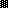 